LUMEN CUP 2014...
V novém roce jsme opět přihlášeni na Lumen Cup 2014, který se bude hrát na hřišti SKP (Rudá Hvězda). Hracími dny jsou soboty . Věřím, že přivítáte ideální možnost naodlehčení svých jinak urostlých postav po vánočních svátcích a dostavíte se v hojném počtu. Případné změny hracích termínů budou na tomto webu včas publikovány.Startovné je 1000 ,- Kč. CELKOVÉ POŘADÍ LUMEN CUP 2014- Memoriál Vladimíra DvořákaPolicieK 2SLÁVIA VŠZMONDI BUPAKZEPPELINBOSCHLUMENBUDWA JUNIORSNejlepší hráč a střelec : Dvořák Tomáš -  K 2             16 branekNejlepší brankář:            Beran Jiří -            LUMEN                   Výsledky finále Lumen cup – memoriál Vl. Dvořáka                                   SKUPINA O UMÍSTĚNÍ                  BOSCH –                                LUMEN                                 2 : 1Linhart, Profant -                              Humenský        ZEPPELIN –                            LUMEN                                  4 : 2Pechánek 2x  -                                  Strnad, PrušákMartiš, Hrubý                   ZEPPELIN –                            BOSCH                               5 : 4                   Pechánek 2x              -                       Podolák 2x                        Mertiš, Babka, Bernát                      Dvořák, NovákBUDWA JUNIORS se nedostavilaFINÁLOVÁ SKUPINA       K2     -                                      SLÁVIA VŠZ                          3 : 0Visockiy 2xDvořák T.                   POLICIE -                               MONDI BUPAK                     2 : 0                   Bulina 2x                   SLÁVIA VŠZ –                        MONDI BUPAK                    4 : 1                   Prokop 2x                  -                      FrkJunek , Kollar                    POLICIE -                               K 2                                          4 : 2                   Visockiy, Hort                       -                      Bulina 3x, Šafařík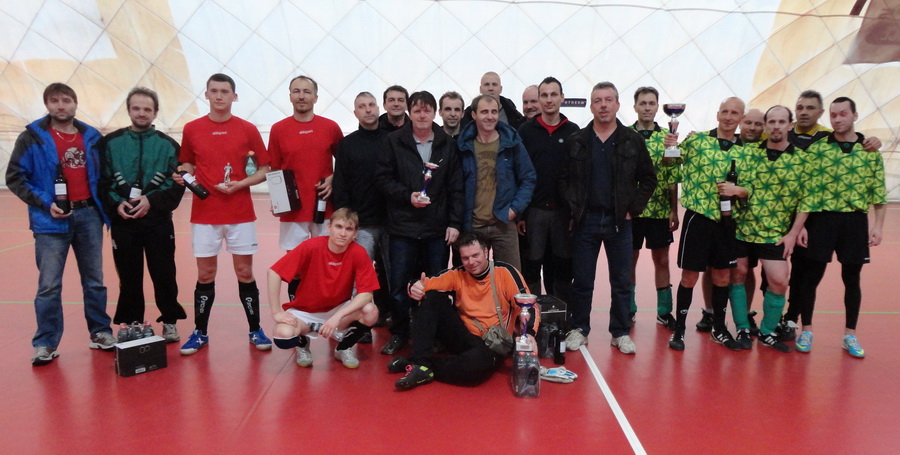 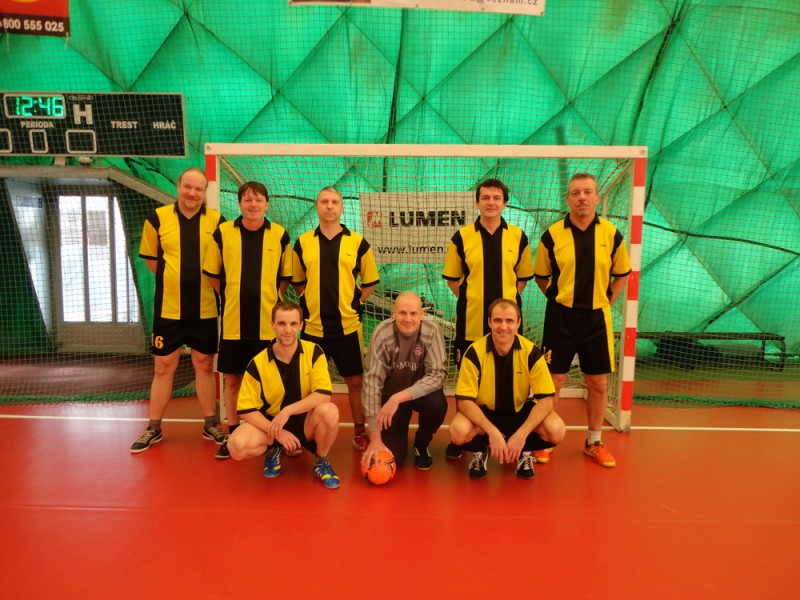 Celková tabulka+ střelci (po základních skupinách)1. K2                                   11     1       0       47 : 10               342. Policie                            6       3       3       24 : 14               213. Mondi Bupak                 6       2       4       23 : 20               204. Slávia VŠZ                     6       2       4       26 :  23              205.Bosch                             5       3       4       25 : 16               186.Budwa Juniors              2       2       8       16  :24                 87.Zeppelin                         2       2       8       17:  39                 88.Lumen                            1       3       8       9  : 33                  6     Dvořák T.-K2                                                 15xFrühbauer -Slávia                                        10xBejsta  - K2,                                                   9xKroka -Mondi                                                 8xMrzena- BOSCH                                             7xVisockiy-K2                                                    7x                                                       O pořadí na 3 a 4 místě rozhodly vzájemné zápasy Mondi Bupak – Slávia VŠZ   2:0, 4:1O pořadí na 6 a 7 místě rozhodlo skóre, mužstva spolu nehrálaK 2                           -                                            Lumen                                                              5 : 1Visockiy 2x,Bejsta,Hort,Dvořák T.                                         KostlánZeppelin                 -                                            Mondi Bupak                                                      0 : 0Zeppelin                -                                            K 2                                                                       0 : 8                                                                                       Dvořák T. 4x,Visockiy 2x,Bejsta, MazochLumen                   -                                            Mondi Bupak                                                       1 : 2Kolář                                                                                                         Kropík st., FrkalaMondi Bupak        -                                            K 2                                                                        1 : 4Mendel                                                                                                    Mazoch, Dvořák T.,Visockiy,HortLumen                   -                                            Zeppelin                                                               0 : 4                                                                              Pechánek 2x,Martiš,ŠafářLumen                    -                                             K 2                                                                      0 : 5                                                                              Dvořák T. 2x,Mazoch,Visockiy,BejstaZeppelin                 -                                            K 2                                                                       2 : 4Pechánek, Klíva                                                                                 Dvořák T. 2x,Bejsta,MazochMondi Bupak        -                                            Lumen                                                                    2 : 3Jurga,Babouček                                                                                 Kolář,Kostlán,SlováčekK 2                           -                                            Mondi Bupak                                                       3 : 1Dvořák T.,Visockiy,Hort                                                               SeverinZeppelin                 -                                            Lumen                                                                  0 : 0Mondi Bupak        -                                            Zeppelin                                                                 0 : 2                                                                              Martiš, PechánekCelková tabulka+ střelci (po třech turnajích)Policie                                  6       3       3       24 : 14               21Slávia VŠZ                           6       2       4       26 :  23              20Bosch                                  5       3       4       25 : 16               18K2                                         5       1       0       18 : 5                 16Mondi Bupak                       5       1       0       17 : 7                 16Budwa Juniors                    2       2       8       16  : 24                8Lumen                                  0       2       6        4  : 15                 2     Zeppelin                               0       0       0        9 :   27                0Frühbauer -Slávia                                        10xKroka -Mondi                                                 8xMrzena- BOSCH                                            7xFiala T.-Bosch                                                6x Marcelo-Mondi,                                              5xBejsta  - K2,Dvořák-K2                                  5x       Marek –Policie                                                5xLumen cup – memoriál Vl.Dvořáka               Hraje se 8.2.2014       Skupina  : Policie, Budwa, Slávia, Bosch                              Policie            -                                   Slávia                                                  4 : 0                 Beránek 2x, Bulina, KotyzBudwa            -                                   BOSCH                                               1 : 3                 Nevečeřal                                          Mrzena 2x, ProfantSlávia              -                                   Bosch                                                  3 : 1                 Kraman 2x, Kollar                             NováčekPolicie -                                             Budwa                                                   2 : 2                 Šafařík, Beránek                                Dušek 2xBudwa            -                                   Slávia                                                    1 : 4Poláček                                              Frühbauer 2x, Kollar, PlechingerBosch              -                                   Policie                                                  1 : 2Novák                                                Kořenář, KotyzSlávia             -                                   Policie                                                    1 : 3                 Prokop                                                           Marek, Šafařík,RoudnickýBosch              -                                   Budwa                                                   5 : 2                 Nováček,Dvořák,Mrzena, Profant, Fiala T.;            -           Nevečeřal, Dušek     Slávia              -                                   Bosch                                                     2 : 1     Kraman, Frühbauer                            MrzenaBudwa            -                                   Policie                                                     1 : 1                 Olšiak                                                 RoudnickýSlávia              -                                   Budwa                                                    1 : 0                 NovotnýPolicie            -                                    Bosch                                                     0 : 1                                                                NováčekSlávia VŠZ                   4      0      2             11 : 10           12Policie                          3      2      1             12 :   6           11Bosch                           3      0      3             12 :  10           9Budwa Juniors            0      2      4               7 :  16           2Střelci:Slávia VŠZ       Frühbauer 3x , Kraman 3x,  Kollar 2x, Plechinger, Prokop, NovotnýPolicie             Beránek 3x, Kotyz 2x, Šafařík 2x, Roudnický 2x, Bulina, Kořenář, MarekBOSCH           Mrzena 4x, Nováček 3x, Profant 2x, Novák, Dvořák, Fiala T.Budwa Jun.     Dušek 3x, Nevečeřal 2x, Poláček, OlšiakCelková tabulka+ střelciK2                                      5             1             0             18 : 5                     16Mondi Bupak                    5             1             0             17 : 7                     16Policie                                3             1             2             12 : 8                     10Bosch                                 2             3             1             13 : 6                       9Slávia VŠZ                          2             2             2            15 :13                      8Budwa Juniors                  2             0             4              9  :8                        6Lumen                                 0             2             6              4  : 15                    2          Zeppelin                             0             0             0               9 :27                      0Kroka    -Mondi                                            8xFrühbauer -Slávia                                      7xMarcelo-Mondi, Fiala T.-Bosch                5xBejsta   - K2,Dvořák-K2                        5xLumen cup 2014- Memoriál Vl.Dvořáka - Skupina B,  25.1.2014Bosch -                        Slávia                                     1 : 1Mrzena                                   FrühbauerZeppelin -                    Bosch                                     1 : 5Pechánek                                Fiala T. 2x, Kuba, Profant, NováčekSlávia -                         Mondi                                    0 : 2                                                              Kroka, SeverinMondi -                        Bosch                                     2 : 2Kroka 2x                                 Fiala T., Fiala J.Slávia -                         Zeppelin                                6 : 2Frühbauer 3x                          Šafář, BernátNovotný, Junek,ProkopZeppelin -                    Mondi                                    2 : 4Kříha , Pechánek                    Marcelo 2x, Dolejší, KrokaSlávia         -                 Bosch                                   2 : 2Kollar, Frühbauer                    Mrzena 2xZeppelin -                    Bosch                                    0 : 3                                                                          Fiala T. 2x, NováčekMondi -                        Slávia                                     4 : 1Kroka 2x, Marcelo,                   BlažekPencBosch -                         Mondi                                    0 : 1KrokaZeppelin -                    Slávia                                      2 : 5Pechánek 2x                           Frühbauer 2x, Kollar 2x, ProkopMondi -                        Zeppelin                                  4 : 2Marcelo 2x, Kropík                  Bernát 2xKrokaMondi Bupak                    5       1       0                17 : 7                  16Bosch                               2       3       1                13 : 6                    9Slávia VŠZ                       2       2       2                15 :  13                 8Zeppelin                           0       0       0                 9 :    27                0Kroka                                                 8xFrühbauer                                         7xMarcelo, Fiala T.                               5x                Skupina A : Policie, Budwa, K2, Lumen                             Hraje se 18.1.2014     Začátek vždy ve 13,00hod1.  Policie     -                                   Lumen                                     1 : 1     Kotyz                                                  Kolář2.  Budwa       -                                  K2                                            2 : 3                 Dušek, Langer                        Hort, Mazoch, Bejsta3.  K2               -                                 Lumen                                     5 : 0                 Bejsta 2x,Hort, Dvořák,Pokorný4.  Policie       -                                 Budwa                                       5 : 0                 Marek 2x, Pitoňák,Šafařík, Nýdl5.  Budwa       -                                  Lumen                                      1 : 0                 Langer6.  K2              -                                 Policie                                        3 : 0                 Hrdý, Dvořák, Mazoch7.  Lumen       -                                  Policie                                       2 : 4                 Hajný, Turčan                         Juda 2x, Pitoňák, Šafařík8.  K2              -                                 Budwa                                         4 : 2                 Dvořák 2x, Bejsta, Hrdý                     Dušek 2x9.  Lumen        -                                  K2                                              1 : 1     Kostlán                                               Bejsta10.Budwa        -                                  Policie                                        0 : 2                                                                            Marek 2x11.Lumen        -                                  Budwa                                        0 : 4                                                                            Nevečeřal 2x, Zajíček12. Policie       -                                 K2                                                 0 : 2                                                                Dvořák, PokornýK2                                            5          1          0          18 : 5               16Policie                                     3          1          2          12 : 8               10Budwa Juniors                       2          0          4            9  :8                 6Lumen                                          0          2          6              4  : 16               2       Skupina B : Zeppelin, Mondi ,Slávia, Bosch, Hraje se 25.1.2014Začátek vždy ve 13,00hodBosch -               SláviaZeppelin -           BoschSlávia -               MondiMondi -               BoschSlávia -               ZeppelinZeppelin -           MondiSlávia-                BoschZeppelin -           BoschMondi -               SláviaBosch -               MondiZeppelin -           SláviaMondi -               ZeppelinSkupina A : Policie, Budwa, Slávia, Bosch        Hraje se 8.2.2014                                   Začátek vždy ve 13,00hodPolicie -              Slávia                                     Budwa -              BOSCH                                   Slávia -                Bosch                                     Policie -               Budwa                                   Budwa -              Slávia         Bosch -                Policie        Slávia -                Policie                                    Bosch -                Budwa                                   Slávia -                Bosch                                     Budwa -              Policie                                    Slávia -                Budwa                                   Policie -                    BoschSkupina 22.2.2014Začátek 13,00hodK 2 -                 LumenZeppelin -         K 2Lumen -            MondiMondi -             K 2Lumen -            ZeppelinZeppelin -          MondiLumen -             K 2Zeppelin -          K 2Mondi -              LumenK 2 -                   MondiZeppelin -          LumenMondi -              ZeppelinV sobotu 8.3.2014  se hraje systémem první čtyři po základních skupinách o celkového vítěze - 1-4, 2-3 a pak vítězové o první a druhé místo, poražení o 3 a 4 místomužstva na 5 až 8 místě po základních skupinách by stejným způsobem hrála  o 5 až 8 místo ( 5-8, 6-7, vítězové o 5 a 6 místo ,poražení o 7 a 8)začínala by od 13,00hod mužstva na 5 až 8 místě, aby finále bylo posledním zápasem PROPOZICE HALOVÉHO TURNAJEHraje se podle pravidel , které jsou schváleny komisí turnajeHraje se míčem pro sálovou kopanou, v obuvi pro sálovou kopanouČas utkání : 1x 20 minMužstva se skládají ze   4 hráčů v poli  + 1 brankářStřídá se ze střídaček, hokejovým  způsobem, vždy v přerušené hře a na pokyn rozhodčího. Porušení tohoto pravidla se trestá přímým kopem z místa přerušení hry. Neexistuje postavení mimo hruBrankář smí hrát rukou pouze ve vymezeném prostoru,porušení tohoto pravidle se trestá pokutovým kopemBrankář smí vyhodit rukou míč pouze na vlastní polovinu, při porušení tohoto pravidla se kope přímý kop z půlící čáry. Kopem ze země může hrát za vlastní polovinu, brankář může jako 5 hráč hrát po celém hřištiMíč za postraní čarou- aut se kope ze země v místě autu, míč z rohu se kopeZa každé mužstvo mohou nastoupit pouze hráči registrovaní v MPK, . Řídící komise si vyhrazuje právo na kontrolu registrací zúčastněných hráčůPři nedostavení se mužstva nebo jeho nenastoupení k zápasu- kontumace 0: 2Hráč může hrát pouze za jedno mužstvo, výjimku  musí schválit ŘK turnajePřípadné protesty řeší rozhodčí zápasu a ŘK turnaje, protest je možný podat pouze během konkrétního hracího dneO pořadí rozhoduje: Počet získaných bodů ze zápasů ve skupině, dále  rozdíl skoreVětší počet vstřelených branek, větší počet obdržených branek, vzájemné zápasyO celkovém pořadí rozhodnou vzájemné zápasy mužstev ve skupinách proti sobě play of na jeden zápasTresty: vážné a brutální fauly, nesportovní chování-červená karta- VYLOUČENÍ, mužstvo hraje dál ve třech, hráč nesmí nastoupit v dalším utkání, při vyloučení dalšího hráče se zápas kontumuje 0 : 2Bude-li stejný hráč vyloučen podruhé, je vyloučen z celého turnajeÚhradou startovného se zúčastnění hráči a vedoucí  mužstev zavazují dodržovat tato pravidla halového turnaje